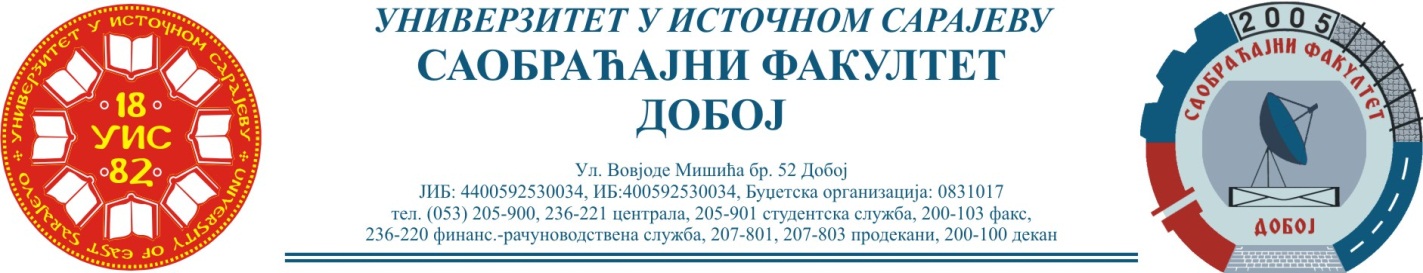 Добој, 25.02.2022. године                                                    Школска година  2021/2022РЕЗУЛТАТИ ИСПИТНОГ РОКАПРЕДМЕТ: „МЕХАНИЗАЦИЈА И ТЕХНОЛОГИЈА ПРЕТОВАРА“Одржаног дана: 23.02.2022. годинеУсмени дио испита одржаће се дана         03.03.2022. године          у             0900               часова. 											Предметни професор:Др Ратко Ђуричић, ред. проф.P.брПРЕЗИМЕ И ИМЕБрој индексаПРЕДИСПИТНЕОБАВЕЗЕОСТВАРЕНИ БРОЈ БОДОВА НА ИСПИТУОЦЈЕНА1.Авдић Медиха1469/19+ + =30+10+25=65  (22,75)→(6)добар (7) 2.Мехић Елведина1385/18+ + =25+0+30=55 (19,25)→(6)довољан (6)3.Имамовић Семра1254/16+ + =35+0+16=51 (17,85)→(6)довољан (6)4.Јовић Здравко844/14+ + =30+0+21=51 (17,85)→(6)довољан (6)5.Имамовић Ален1097/15+ + =21+0+30=51 (17,85)→(6)довољан (6) 6.Крунић Дане188/10+ + =Положио: 25.3.2016. (12,25)→условно (6)довољан (6)7.Сикимић Здравко1356/18+ + =Положио: 07.02.2022. (17,85)→ (6)довољан (6)8.Сусловски Милица1331/17+ + =Положила: 07.02.2022. (15,75)→условно (6)довољан (6)